Capital equipment Grant application form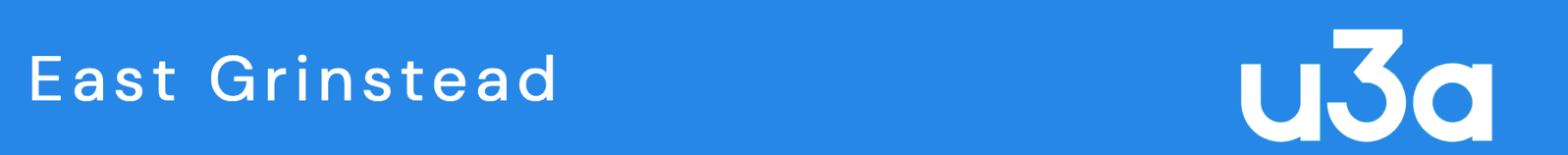 To apply for a grant for your u3a interest group. please fill in the following form. The more information you can give to justify the grant application, the better.All requests will be vetted by the u3a committeeAfter any grant is allocated, the subsequent purchase of the equipment will be undertaken by the committee.The equipment becomes the property of the EG u3a charity, not the exclusive property of the interest group concerned.Please submit the completed form together with all associated documents to the SecretaryYour u3a interest groupGroup Leader or contactContact detailsDate of applicationWhat do you need a grant for?Will the equipment be for the exclusive use of your interest group?Do we have one of these in EG u3a already?Have you researched possible suppliers? Please attach any informationWhen do you need to start using the equipment?Estimated cost.Leave the following fields blankLeave the following fields blankReference numberCommittee decisionGrant allocated (date)Grant amountBalancing costPurchase completed (date)